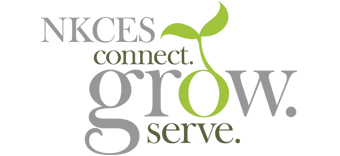 July 2020This has been a summer full of connections, collaboration, and learning in NKY schools.youtu.be